 СОБРАНИЕ ДЕПУТАТОВ ВЕСЬЕГОНСКОГО РАЙОНА ТВЕРСКОЙ ОБЛАСТИРЕШЕНИЕг. Весьегонск26.01.2016                                                                                                                          №  108                                                                                     Руководствуясь ч.4 ст.15 Федерального закона от 06.10.2003 № 131-ФЗ «Об общих принципах организации местного самоуправления в Российской Федерации», ч.3 ст.9  Устава Весьегонского района Тверской области и решения Совета депутатов городского поселения – город Весьегонск от 18.12.2015 №436 «О передаче части полномочий МО «Весьегонский район»,   Собрание депутатов Весьегонского района решило:1. Принять осуществление части полномочий по решению следующих вопросов местного значения городского поселения – город Весьегонск:- исполнение бюджета поселения;- присвоение адресов объектам адресации, изменение, аннулирование адресов, присвоение наименований элементам улично-дорожной сети (за исключением автомобильных дорог федерального значения, автомобильных дорог регионального и межмуниципального значения, местного значения муниципального района), наименование элементам планировочной структуры в границах поселения, изменение, аннулирование таких наименований, размещение информации в государственном адресном реестре.2. Собранию депутатов Весьегонского района заключить соглашение с Советом депутатов городского поселения – город Весьегонск на осуществление передаваемых полномочий. 3. Установить, что указанное соглашение подписывается Главой Весьегонского района и Главой городского поселения – город Весьегонск.4. Решение передаваемых вопросов местного значения осуществляется администрацией Весьегонского района.   5. Установить срок исполнения полномочий со дня подписания соглашения Собранием депутатов Весьегонского района с Советом депутатов городского поселения – город Весьегонск на осуществление передаваемых полномочий  по 31.12.2016.6. Настоящее решение подлежит официальному опубликованию в газете «Весьегонская жизнь» и вступает в силу со дня его принятия. Глава Весьегонского  района                                                                            А.В. Пашуков  О принятии осуществления части полномочий по решению вопросов местного значения от городского поселения – город Весьегонск 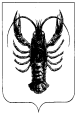 